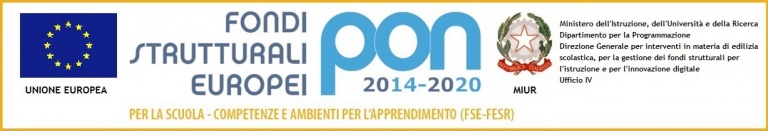 VERBALE DELL’INCONTRO DI VERIFICA DEL PEI E PER I PROGETTI IN DEROGADPR 24 febbraio 1994 artt. 4 e 5Legge N. 122/2010 art. 10 comma 5Il giorno _____________ alle ore _____________ presso _________________, previa convocazione, si riunisce il Gruppo di Lavoro per l’Inclusione Operativo (GLIO) per l’alunno/a _____________________ frequentante la classe ____ della scuola ____________________ dell’Istituto Comprensivo di Ponte nelle Alpi con il seguente ordine del giorno:Verifica del Piano Educativo IndividualizzatoProposte di intervento per l’anno scolastico successivoSono presenti:Consiglio di classe:___________________________________________________________________________________________________________________________________________________Servizi Socio Sanitari:_________________________________________________________________________________________________________________________________________________Famiglia:__________________________________________________________________________Altri (specificare)___________________________________________________________________Presiede la riunione:___________________Funge da segretario:___________________I  RISULTATI OTTENUTI NELLA REALIZZAZIONE DEL PEI DELL’ANNO IN CORSO SONO STATI:OBIETTIVI RAGGIUNTI:_________________________________________________________________________________________________________________________________________________________________________________________________________________________________________________________________________________________________________________________________________________________________________________________________________________________________________________________________________________________________________________________________________________________________________________________________________________________________________________________________________________________________________________________________________________________OBIETTIVI PARZIALMENTE RAGGIUNTI_________________________________________________________________________________________________________________________________________________________________________________________________________________________________________________________________________________________________________________________________________________________________________________________________________________________________________________________________________________________________________________________________________________________________________________________________________________________________________________________________________________________________________________________________________________________OBIETTIVI NON RAGGIUNTI_________________________________________________________________________________________________________________________________________________________________________________________________________________________________________________________________________________________________________________________________________________________________________________________________________________________________________________________________________________________________________________________________________________________________________________________________________________________________________________________________________________________________________________________________________________________EVENTUALI SPECIFICAZIONI:____________________________________________________________________________________________________________________________________________________________________________________________________________________________________________________________________________________________________________________________________________________________I PUNTI DI FORZA RILEVATI NELLA REALIZZAZIONE DEL PEI SONO STATI:_____________________________________________________________________________________________________________________________________________________________________________________________________________________________________________________________________LE EVENTUALI DIFFICOLTA’ RILEVATE NELLA REALIZZAZIONE DEL PEI SONO STATE:_____________________________________________________________________________________________________________________________________________________________________________________________________________________________________________________________________NEL SUCCESSIVO ANNO SCOLASTICO SI RITIENE DI PERSEGUIRE I SEGUENTI OBIETTIVI:______________________________________________________________________________________________________________________________________________________________________________________________________________________________________________________________________________________________________________________________________________________________________________________________________________________________________________________________________________________________________________________________________________________________________________________________________________________________________________________________________________________________________________________________ATTRAVERSO INTERVENTI EDUCATIVI E DIDATTICI SECONDO LE SEGUENTI METODOLOGIE E MODALITA’ ORGANIZZATIVE:Attività curricolare in classeAttività curricolare in piccolo gruppoIntervento individualeLaboratoriProgetti educativi specificiEVENTUALI SUGGERIMENTI PER LE ATTIVITA’ EXTRASCOLASTICHE________________________________________________________________________________________________________________________________________________________________________________________________________________________________________________________________________________________________________________________Pertanto il GLIO propone che l’alunno/a possa usufruire, per il prossimo anno scolastico, compatibilmente con la disponibilità delle risorse di:Sussidi e ausili (specificare) __________________________________________________________Orario di frequenza flessibile _________________________________________________________Operatore Socio-Sanitario (n.ore) _____________________________________________________Addetto alla comunicazione __________________________________________________________Ore di sostegno con rapporto 1 a 4 ____________________________________________________Ore di sostegno in deroga con rapporto:1:11:2Altro (specificare) __________________________________________________________________La riunione si conclude alle ore ________IL PRESIDENTE ______________________    IL SEGRETARIO ______________________Letto, confermato e sottoscritto da tutti i presenti che ne hanno facoltà.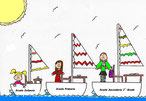 ISTITUTO COMPRENSIVODI SCUOLA INFANZIA, PRIMARIA E SECONDARIA I GRADO DI PONTE NELLE ALPI________________________________________________________________________________________________________Via Canevoi 41 – 32014 Cadola (BL) - Tel. 0437/998112 – Fax 0437/998177C.F. 80004640258 – Cod. Mecc. BLIC823004 - Codice univoco dell’ufficio UFAJCZE-mail: blic823004@istruzione.itPartecipanti (ente/famiglia)Nome e CognomeFirma